Georgia Division of Family and Children Services (DFCS)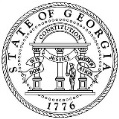 Community Programs Unit Afterschool Care ProgramFFY 2016 Statement of Need Proposal FormsForm E – HEALTH AND WELL-BEING: Well-being OptionsThe proposing agency should complete Form D for EACH site you have selected to implement a Well-being Program Option. To ensure the fidelity of the program implementation, each site implementing a selected program must use the website and resources provided for each program. Please visit the program’s website to obtain information on resources and/or materials needed. If materials are not needed, please use the website and online information as a guide to creating a curriculum for youth.Six (6) Weeks = One (1) Implementation CycleProposed Number of Implementation Cycle(s) at this site for the contract period October 1, 2015 – September 30, 2016.   1 Cycle 2 Cycles 3 Cycles 4 Cycles 5 or more cyclesIMPORTANT NOTICE: Sites implementing Health Education and Physical Activity programming will have to submit additional activity plans and demographic reports during the contract period. The DHS DFCS Afterschool Care Program will provide a copy of all reports before the contract is created and fully executed.Legal Name of AgencyLegal Name of AgencyLegal Name of AgencyLegal Name of AgencyLegal Name of AgencyProgram Site NameProgram Site NameProgram Site NameProgram Site NameProgram Site NameSite AddressSite AddressSite AddressCountyCityCityCityStateStateZip CodeProposed ProgramProposed ProgramProposed ProgramProposed ProgramProposed ProgramProposed ProgramProposed ProgramProposed ProgramProposed ProgramProposed ProgramOption# of implementation days per week (minimum of 2 days per week)Time allocated for each session – enter time in minutes (ie. 30, 120)(minimum of 30 minutes per day)Time allocated for each session – enter time in minutes (ie. 30, 120)(minimum of 30 minutes per day)# of weeks allocated for implementation (minimum of 6 weeks in one implementation cycle)# of weeks allocated for implementation (minimum of 6 weeks in one implementation cycle)# of youth to be recruited and expected to participate# of youth to be recruited and expected to participateDay(s) and Time(s) of implementation for this siteDay(s) and Time(s) of implementation for this site  Anti-Bullying: Stopbullying.gov Monday       Time:       to       Tuesday       Time:       to       Wednesday  Time:       to       Thursday     Time:       to       Friday          Time:       to      
 Saturday      Time:       to       Sunday        Time:       to       Monday       Time:       to       Tuesday       Time:       to       Wednesday  Time:       to       Thursday     Time:       to       Friday          Time:       to      
 Saturday      Time:       to       Sunday        Time:       to        Injury and Violence Prevention Monday       Time:       to       Tuesday       Time:       to       Wednesday  Time:       to       Thursday     Time:       to       Friday          Time:       to      
 Saturday      Time:       to       Sunday        Time:       to       Monday       Time:       to       Tuesday       Time:       to       Wednesday  Time:       to       Thursday     Time:       to       Friday          Time:       to      
 Saturday      Time:       to       Sunday        Time:       to        Substance Abuse and Mental Health Services Administration (SAMHSA) Monday       Time:       to       Tuesday       Time:       to       Wednesday  Time:       to       Thursday     Time:       to       Friday          Time:       to      
 Saturday      Time:       to       Sunday        Time:       to       Monday       Time:       to       Tuesday       Time:       to       Wednesday  Time:       to       Thursday     Time:       to       Friday          Time:       to      
 Saturday      Time:       to       Sunday        Time:       to        National Gang Center (NGC) Monday       Time:       to       Tuesday       Time:       to       Wednesday  Time:       to       Thursday     Time:       to       Friday          Time:       to      
 Saturday      Time:       to       Sunday        Time:       to       Monday       Time:       to       Tuesday       Time:       to       Wednesday  Time:       to       Thursday     Time:       to       Friday          Time:       to      
 Saturday      Time:       to       Sunday        Time:       to      